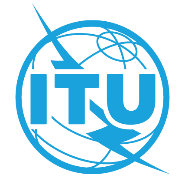 FOREWORDThe International Telecommunication Union (ITU) is the United Nations specialized agency in the field of telecommunications, information and communication technologies (ICTs). The ITU Telecommunication Standardization Sector (ITU-T) is a permanent organ of ITU. ITU-T is responsible for studying technical, operating and tariff questions and issuing Recommendations on them with a view to standardizing telecommunications on a worldwide basis.The World Telecommunication Standardization Assembly (WTSA), which meets every four years, establishes the topics for study by the ITU-T study groups which, in turn, produce Recommendations on these topics.The approval of ITU-T Recommendations is covered by the procedure laid down in WTSA Resolution 1.In some areas of information technology which fall within ITU-T's purview, the necessary standards are prepared on a collaborative basis with ISO and IEC. ITU 2022All rights reserved. No part of this publication may be reproduced, by any means whatsoever, without the prior written permission of ITU.RESOLUTION 99 (Geneva, 2022) Consideration of organizational reform of the ITU
Telecommunication Standardization Sector study groups(Geneva, 2022)The World Telecommunication Standardization Assembly (Geneva, 2022),recallinga)	No. 105 of the ITU Constitution and No. 197 of the ITU Convention;b)	Resolution 151 (Rev. Dubai, 2018) of the Plenipotentiary Conference, on improvement of results-based management in ITU,consideringa)	the provisions of the Constitution and Convention related to strategic goals and objectives of the Union;b)	the strategic objectives and goals of the ITU Telecommunication Standardization Sector (ITU-T) and their implementation criteria, set out in Annex 1 to Resolution 71 (Rev. Dubai, 2018) of the Plenipotentiary Conference;c)	Resolution 122 (Rev. Guadalajara, 2010) of the Plenipotentiary Conference, on the evolving role of the World Telecommunication Standardization Assembly (WTSA); d)	Resolution 2 (Rev. Geneva, 2022) of this assembly, on ITU-T study group responsibilities and mandates;e)	§ 44 of the Declaration of Principles of the World Summit on the Information Society, emphasizing that standardization is one of the essential building blocks of the information society,recognizing a)	that, since the standardization landscape has changed significantly, ITU-T should consider if and how to adapt to the rapidly changing circumstances in line with the expectations of public and private-sector participants through, among other aspects, a review of the study group structure and a thorough analysis of organizational reform of ITU-T study groups;b)	that reaching a re-engineered ITU-T study group structure requires that it be a consequence and the result of a clear and a thorough analysis that will allow mandates to address the evolution of telecommunications/information and communication technologies;c)	that a re-engineered ITU-T study group structure needs to increase the efficiency of collaboration within ITU and with other organizations,notingthe discussions in the Telecommunication Standardization Advisory Group (TSAG) meetings that have resulted in the action plan proposed to this assembly by TSAG entitled "Draft action plan for the analysis of ITU-T study group restructuring",resolves1	to implement the action plan for the analysis of ITU-T study group restructuring that was produced by TSAG;2	that TSAG has the responsibility to manage the analysis of ITU-T study group restructuring based upon contributions to TSAG from Member States and ITU-T Sector Members;3	that the output of the possible reform and review is guidance for the next WTSA and its implementation is not mandatory,instructs the Telecommunication Standardization Advisory Group1	to undertake, monitor and guide the work through a rapporteur group or other appropriate group, and make a progress report on the analysis at each TSAG meeting;2	to provide a progress report on the analysis to the study groups after each TSAG meeting;3	to submit a report with recommendations for consideration by the next WTSA,instructs study groups1	to consider the progress reports from TSAG;2	to review and share feedback, as appropriate, on the progress reports to TSAG,instructs the Director of the Telecommunication Standardization Bureau to provide the necessary assistance to TSAG in the implementation of this resolution,invites ITU Member States and Sector Members to participate in and contribute to the implementation of this resolution.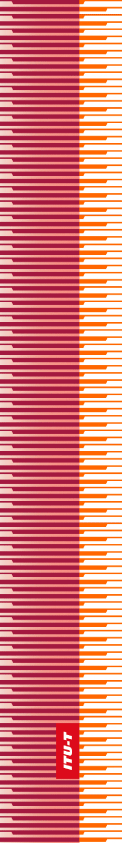 International Telecommunication UnionInternational Telecommunication UnionInternational Telecommunication UnionITU-TTELECOMMUNICATION
STANDARDIZATION  SECTOR
OF  ITUTELECOMMUNICATION
STANDARDIZATION  SECTOR
OF  ITUWORLD TELECOMMUNICATION STANDARDIZATION ASSEMBLY 
Geneva, 1-9 March 2022WORLD TELECOMMUNICATION STANDARDIZATION ASSEMBLY 
Geneva, 1-9 March 2022WORLD TELECOMMUNICATION STANDARDIZATION ASSEMBLY 
Geneva, 1-9 March 2022WORLD TELECOMMUNICATION STANDARDIZATION ASSEMBLY 
Geneva, 1-9 March 2022Resolution 99 – Consideration of organizational reform of the ITU Telecommunication Standardization Sector study groupsResolution 99 – Consideration of organizational reform of the ITU Telecommunication Standardization Sector study groupsResolution 99 – Consideration of organizational reform of the ITU Telecommunication Standardization Sector study groupsResolution 99 – Consideration of organizational reform of the ITU Telecommunication Standardization Sector study groups